UMW Speaking Center Presents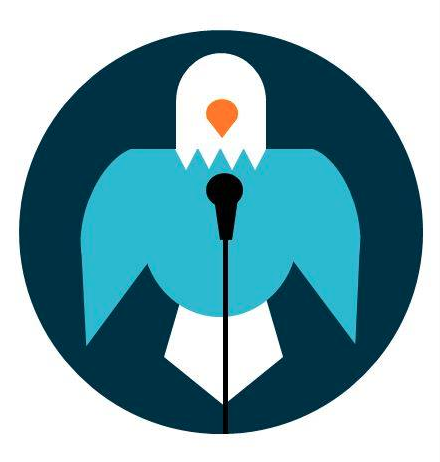 Effects of Body LanguageHow you present yourself can convey a lot to your audience. Here is a breakdown of how to recognize positive and negative body language. Negative body language can distract your audience or make you seem unprepared and nervous. Remember that your actions while speaking are most meaningful when you combine several positive gestures at the same time and when they are in line with what you are saying at the time you make them.If you want more information, check out the following UMW Speaking Center handouts:What Should I Do With My Hands?Posture and Body StancePositive Body LanguageNegative Body LanguageBody PostureRelaxed, steady stance and breathingNo visible signs of stiffness or abrupt movementsShows no communication barriersBody PostureBody tense, stiff, or too casual and relaxedHands clasped tightly or moving in abrupt motions, fidgetingShows distracting signs of nervousnessArmsArms uncrossedHands open with palms up or visible to othersConveys opennessArmsArms crossed or hands on hipsArms stiff or with hands in pocketsConveys dominance, nerves, or disinterestEyesLook to all parts of the audienceAvoid looking at visual aid for extended periods of timeShows interest in audienceEyesFocus only on one part of the audienceReading from notes with little to no eye contactLooking away from audience to recall speechIndicates insecurity and lowers credibilityDemeanorSmiling at the audienceAppropriate humorExpressive faceSignals warm relationship with audienceDemeanorSpeaking in monotoneLack of facial expressionsCan turn audience away from your messageProximityAppropriate distance between yourself and audienceClearly visible and engagingForms a relationship with audience, shows interestProximityStaying away from the audience or hiding behind a podium or in a cornerCreates a barrier between you and audience, indicates insecurityGesturesNatural gestures with open palms“Talk with your hands”Shows sincerity and enthusiasmGesturesNo gestures or stiff motionsOver exaggerated or inappropriate gesturesCan form communication barrier or become distracting